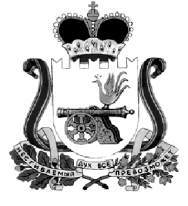 ОТДЕЛ ОБРАЗОВАНИЯ АДМИНИСТРАЦИИ МУНИЦИПАЛЬНОГО ОБРАЗОВАНИЯ “КАРДЫМОВСКИЙ  РАЙОН” СМОЛЕНСКОЙ ОБЛАСТИП Р  И К А З                               от 22.12. 2016                                №  211Об утверждении плана основных мероприятий на январь  2017  годаУтвердить план основных мероприятий, проводимых Отделом образования Администрации муниципального образования «Кардымовский район» Смоленской области  в январе 2017 года  (прилагается).Начальник Отдела образования                                                  В.В. АзаренковаПриложение к приказу Отдела образования Администрациимуниципального образования «Кардымовский район» Смоленской области                                                                 от .12.2016 № ПЛАНосновных мероприятий Отдела  образования Администрации   муниципального образования «Кардымовский район» Смоленской области     в январе 2017 года№МероприятияСроки проведенияМесто, время проведенияОтветственные1.Первенство района по волейболу среди спортивных коллективов памяти П.Ляха и Н. Заруднего8 январяМБОУ «Рыжковская СШ»А.П. Давыдов2.Подготовка проекта сети образовательных учреждений для утверждения Районным Советом депутатов19 январяОтдел образованияЕ.Г. Киселева3.Организация участия  в конкурсном отборе лучших школ и учителей области в рамках реализации национального проекта   «Образование» в течение месяца Отдел образованияСпециалисты Отдела образования4. Организация участия школьников в областном этапе Всероссийской олимпиадыпо отдельному графикуОтдел образованияК.Ю. Седнева5.Организация участия школ во всероссийском конкурсе «Кенгуру – выпускникам»20январяОбщеобразовательные учреждения К.Ю. Седнева6.Статистическая отчетность сектора опеки и попечительства (103-РИК, Д-обр)по отдельному графикуСектор опеки и попечительстваСпециалисты сектора опеки и попечительства7.Совещание руководителей образовательных учреждений 25января Отдел образования,(10-00)Специалисты Отдела образования8.Сбор местного отделения всероссийского детско-юношеского военно-патриотического общественного движения «ЮНАРМИЯ»30январяМБОУ «Кардымовская СШ»А.П. Давыдов